Городской округ город Дивногорск Красноярского края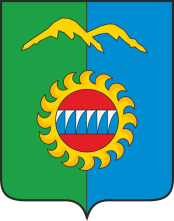 Дивногорский городской Совет депутатовР Е Ш Е Н И Е ___.____.2024             	                              г. Дивногорск                                 № ___-_____-НПА О признании утратившими силу отдельных решений   Дивногорского городского Совета депутатов В соответствии со статьей 48 Федерального закона Российской Федерации  от 06.10.2003 № 131-ФЗ    «Об общих принципах организации местного самоуправления в Российской Федерации», руководствуясь статьей 50 Устава городского округа город Дивногорск Красноярского края, Дивногорский городской Совет депутатов РЕШИЛ:Признать утратившими силу следующие решения Дивногорского городского Совета депутатов :- № 59-316-ГС от 03.03.2005 «О внесении изменений в решение Дивногорского городского Совета депутатов от 25.04.2003 № 31-169-ГС «Об утверждении норм предоставления земельных участков гражданам для строительства на территории муниципального образования г. Дивногорск»;- № 2-6-ГС от 26.05.2005 «О протесте прокурора города на решение Дивногорского городского Совета депутатов   № 59-316-ГС от 03.03.2005».;- № 9-48-ГС от 25.11.2005 «О внесении дополнений в решение Дивногорского городского Совета депутатов от 25.04.2003 № 31-169-ГС «Об утверждении норм предоставления земельных участков гражданам для строительства на территории муниципального образования г. Дивногорск»2.  Настоящее решение вступает в силу в день следующий за днем его опубликования в газете «Огни «Енисея» и подлежит размещению в информационно - телекоммуникационной сети  «Интернет» на официальном сайте администрации г. Дивногорска.3.   Контроль за исполнением настоящего решения возложить                      на постоянную комиссию по законности, правопорядку, защите прав граждан и информационной политике (Коршун Е.Г.). Председатель Дивногорскогогородского Совета депутатов	______________Ю.И. Мурашов   Глава города   ______________С.И. Егоров